   Виртуальная экскурсия «Берегите природу» Цель: формирование у детей основ экологической культуры. задачи:- расширять и систематизировать знания детей о природе, формировать у детей желание знать правила поведения в лесу и выполнять их;- воспитывать бережное отношение и ответственность за окружающую природу; Демонстрационный материал: мультимедийная установка, медали, цветик – семицветик.Ход занятия:Воспитатель:- Дети, возьмитесь все за руки, почувствуйте тепло друг друга, улыбнитесь. У нас у всех хорошее настроение. Ребята, посмотрите, к нам сегодня пришли гости, давайте подарим им свои улыбки и поздороваемся.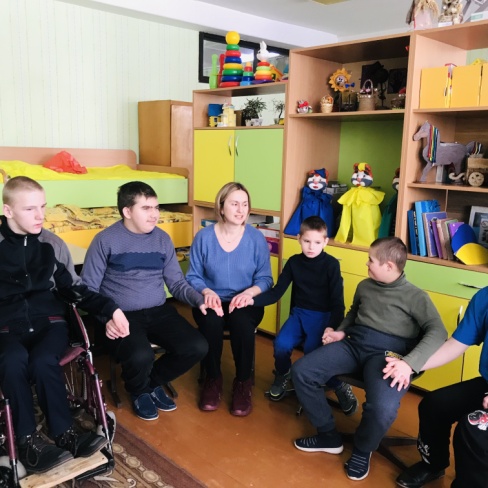 - Человек является частью природы и несет за неё ответственность. От каждого из нас зависит, насколько чистыми будут наши улицы, наш город, наш лес!Вы, наверное, слышали, что природу часто называют волшебницей….  Хотите там побывать?Дети: да.Воспитатель:- Но для этого вы должны пройти испытания. Не побоитесь? Чтобы попасть в волшебный лес, нужно произнести волшебные слова. Закрываем глаза. (Воспитатель произносит слова) «Вокруг себя обернись, 1, 2, 3 – и в лесу ты окажись!»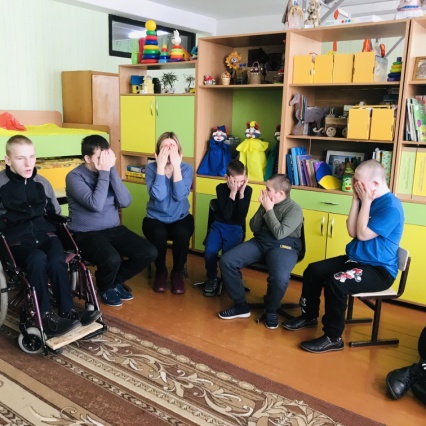 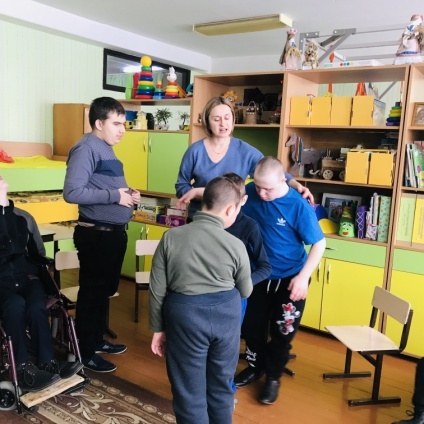 Слышатся звуки природы.     Воспитатель:- Мне, кажется, вот и начинается это самое волшебство…Ой, кто же это?          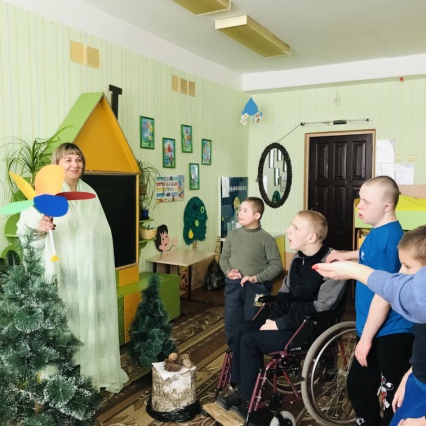 — Здравствуйте, ребята! Я – лесная Фея. Слышала, что вы обо мне говорили, значит, вы очень хорошие, и я очень хочу поближе с вами познакомиться. Это моё природное государство! Вы только посмотрите, что растёт в моём волшебном лесу… Это волшебный цветок. Чтобы стать моими помощниками «Защитник природы», вы должны пройти все испытания в моем царстве и выполнить задания, которые я для вас приготовила. А задания эти спрятаны на лепестках волшебного цветка. Ну что, вы готовы пройти мои испытания? … Тогда приступим.1. Красный лепесток. «Назови пору года». Воспитатель:- Давайте, посмотрим, какие задания приготовила для нас Фея.  Сейчас я буду читать строчки стихов, а вы должны ответить какая это пора года.***Четверо художников, столько же картин.Белой краской выкрасил всё подряд один.Лес и поле белые, белые луга,У осин заснеженных ветки как рога… (Зима) Слайд ***У второго – синие небо и ручьи.В синих лужах плещутся стайкой воробьи.На снегу прозрачные льдинки – кружева.Первые проталинки, первая трава… (Весна) Слайд ***На картине третьего красок и не счесть:Желтая, зеленая, голубая есть.Лес и поле в зелени, синяя река,Белые пушистые в небе облака (Лето) Слайд ***А четвертый – золотом расписал сады,Нивы урожайные, спелые плоды…Всюду бусы – ягоды, зреют по лесам,Кто же тот художник? Догадайся сам! (Осень) СлайдВоспитатель:    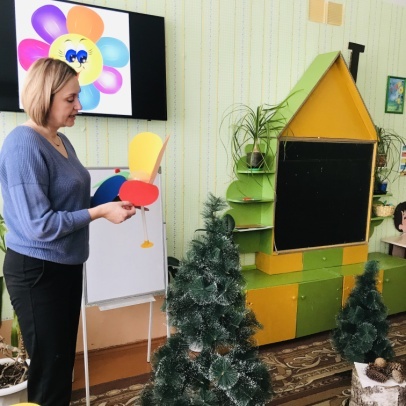 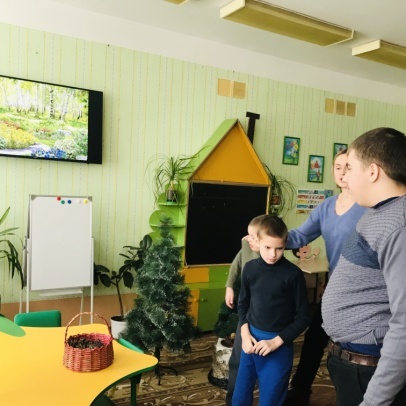 - Молодцы! Хорошо знаете времена года.2. Оранжевый лепесток. «Узнай из всех голосов птицу».Воспитатель:- Фея хочет узнать, знаете ли вы голоса птиц. Сейчас я включу запись с голосоми, а вы должны определить где голоса птиц. 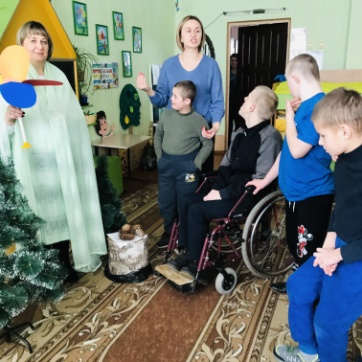 - Молодцы, справились с заданием! Посмотрим, какое задание приготовила Фея на желтом лепестке.3. Желтый лепесток. «Если я приду в лесок…». Воспитатель:- Фея хочет проверить, насколько хорошо вы знаете правила поведения в лесу. Для этого поиграем с вами в игру «Если я приду в лесок…». Для этого нужно встать в круг. Я буду говорить о своих действиях, а вы отвечать мне. Если я буду поступать хорошо, вы говорите «да» и хлопаете в ладоши, если плохо, то говорите «нет» и топаете ногами! Ну что, готовы?Дети: да.Воспитатель:Если разведу костер, а тушить не буду?Если сильно насорю и убирать не буду?Если мусор уберу, банку закапаю?Я люблю свою природу, я ей помогаю!Если я приду в лесок и сорву ромашку?Если съем я пирожок и выброшу бумажку?Если хлебушка кусок на пеньке оставлю?Если ветку подвяжу, колышек подставлю?Воспитатель: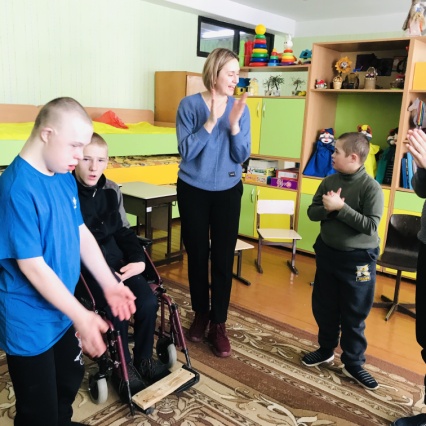 - Молодцы! Все ребята знают, как нужно правильно вести себя в лесу!4. Зеленый лепесток. Физкультминутка «Прогулка»Дети по лесу гуляли, Ходьба на месте.За природой наблюдали. Повороты головой влево - вправо.Вверх на солнце посмотрели, Встать на носки.И их лучики согрели.Чудеса у нас на свете, Присесть, руки на поясе.Стали карликами дети.А потом все дружно встали, Встать на носочках, руки на поясе.Великанами мы стали.Дружно мы похлопаем, Хлопки в ладоши.Тихонечко потопаем. Притопы на месте.Хорошо мы погуляли. Дети присаживаются на свои места.И нисколько не устали.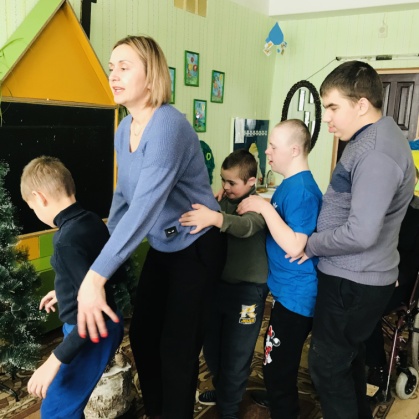 Воспитатель:- А теперь задания на голубом лепестке.5. Голубой лепесток «Отгадайте загадки».- Природа имеет важное значение,  в жизни каждого человека: кроме красоты и прекрасного настроения, она даёт человеку то, без чего жить невозможно. А что именно подскажут загадки. Вы готовы отгадать их. Тогда внимательно слушайте.1. Ну-ка, кто из вас ответит.Не огонь, а больно жжёт,Не фонарь, а ярче светит,И не пекарь, а печёт. (Солнце)2. Через нос проходит в грудьИ обратный держит путь.Он – невидимый, а всё жеБез него мы жить не можем. (Воздух)3. Меня пьют, меня льют,Всем нужна я. Кто такая? (Вода)4. Планета голубая,Любимая, родная,Она твоя, она моя,А называется… (Земля)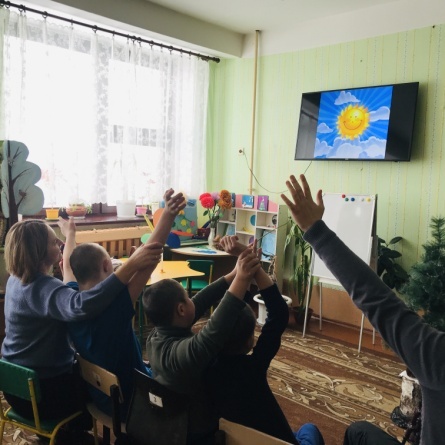 - Молодцы, справились с заданием.- Ребята, вы настоящие друзья и знатоки природы! Я с радостью принимаю вас в свой клуб и награждаю заслуженными медалями «Юные защитники природы»!Воспитатель:- Уважаемая, лесная Фея, в благодарность за твоё гостеприимство.  Дерево, трава, цветок и птицаНе всегда умеют защититься.Если будут уничтожены ониНа планете мы останемся одни.Нор звериных, птичьего гнездаРазорять не будем никогда.Пусть птенцам и маленьким зверятамХорошо живется с нами рядом.Мы у Феи побывали,Много нового узнали.Нам природа дорогаБудем беречь её всегда!Воспитатель:Давайте, ребята, природу охранять!О ней ни на минуту не надо забывать.- Ну вот, ребята, и пришло время попрощаться с Феей! До свидания!Дети: до свидания!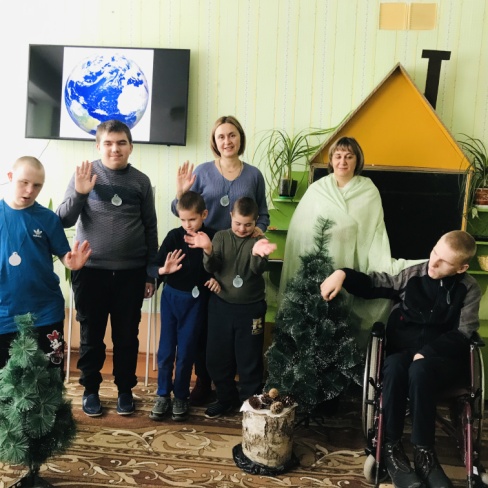 Воспитатель:- Ну, а нам, пора возвращаться! Закроем глаза. «Вокруг себя обернись, 1, 2, 3 – и в центре окажись!». Вот мы и на месте.- Ребята, вам понравилось наше путешествие?- Что вам особенно запомнилось?- Ребята у меня к вам просьба, расскажите родным, о своем путешествии, о том, за что вы получили медали. Пусть они тоже бережно относятся к природе. Поздравляю вас с тем, что вы вступили в клуб «Защитник природы»!